Fabiola KnauerTradutora profissional freelance			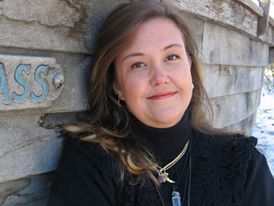 Do alemão, italiano e inglês para oportuguês do Brasil, desde 2018Formação:	Secretária Internacional (Instituto de		Idiomas e Intérpretes, 1993)		Agente turístico (Instituto Falk, 2001)	Brasileira/ Alemã, nascida em 1968		Contadora (Instito Drexler, 2010)		Munique, Alemanha				Email: fabiolaknauer@yahoo.com								Tel.: +49-8243-99 30 967Experiência profissional:Desde 2018:	Trabalho tradutora profissional freelance2013 - 2017:	Contadora / Controladoria (Boku Services Network AG, Munique)2010 – 2012:	Contadora (Telefónica Global Services AG, Munique)2008 – 2012:	Gerente do projeto Porta Italia e secretária executiva da KPC Immobilien		(Munique)2003 – 2007:	Funcionária na área de vendas e logística (IKEA, Brunnthal / Munique)2001 – 2002:	Agente turístico (Studiosos Reisen – operadora turística – Munique)1997 – 2001:	Agente turístico (FTI Touristik GmbH, Munique)1996 – 1997:	Relações Públicas e Hóspedes (Hotel Praia do Forte Resort, Salvador, Brasil)1993 – 1996:	Intérprete alemão – italiano – português – inglês (Feiras internacionais na Alemanha e Itália) 1990 – 1993:	funcionária em diversos setores (Follow Me Flugreisen GmbH, Munique)Idiomas estrangeiros:Alemão:	Fluente, (família); experiência profissional (32 anos) em Munique, AlemanhaItaliano:	Fluente, (família); Instituto de Idiomas e Intérpretes, Munique (3 anos), Scuola Leonardo Da Vinci, Florença (3 meses), experiência profissional nas Feiras Internacionais em Milão e Florença (3 anos)Inglês:	Fluente, First Certificate, Newham Language Centre em Cambridge (Reino Unido), estadia de um ano em Cambridge e Londres); experiência profissionalEspanhol:	Bons conhecimentos (família e amigos), experiência profissional na Telefónica (2 anos)Especialidades: Turismo, massagens, Spa, práticas esotéricas, currículos, páginas webProgramas de software usados: Office 2010, Wordfast, SDL Trados StudioProdução média diária: 2500 palavrasConfiguração do PC: Windows 10, Intel Core i7, 238 GB